PURCHASE PROPOSALContd…	Administrative Approval of the above purchaseApproved / Not Approved DIRECTOR 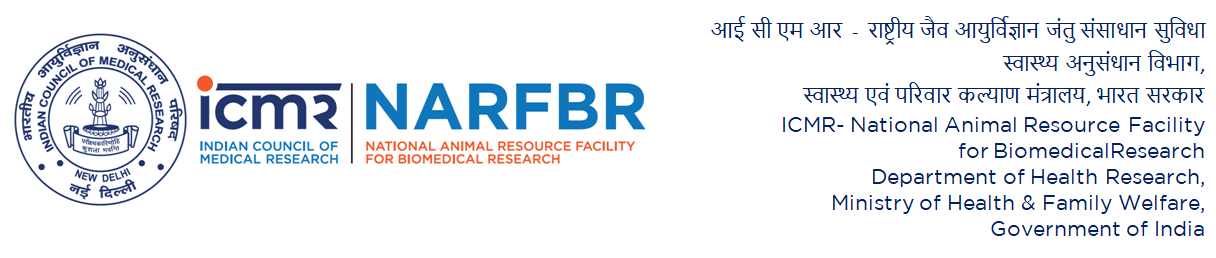 ICMR- National Animal Resource Facility for Biomedical ResearchDepartment of Health Research, Ministry of Health & Family WelfareGovernment of IndiaGenome Valley, Shamirpet, Hyderabad 500101 Telangana IndiaPP NumberPP Number:1. ICMR-NARFBR Main1. ICMR-NARFBR Main1. ICMR-NARFBR Main:Yes / NoYes / NoPP NumberPP Number:2. Name of the Unit/ Division2. Name of the Unit/ Division2. Name of the Unit/ Division:DateDate:3. In case of projects, please give Name & ID3. In case of projects, please give Name & ID3. In case of projects, please give Name & ID:Sl.NoFull description of the equipmentFull description of the equipmentFull description of the equipmentFull description of the equipmentQtyAmount (Approx)Amount (Approx)Amount (Approx)Amount (Approx)Is this proposal for a new purchase, additional or replacement ?Is this proposal for a new purchase, additional or replacement ?Is this proposal for a new purchase, additional or replacement ?Is this proposal for a new purchase, additional or replacement ?Is this proposal for a new purchase, additional or replacement ?New / Additional / ReplacementNew / Additional / ReplacementNew / Additional / ReplacementNew / Additional / ReplacementNew / Additional / ReplacementWhether it is approved by SAC ? if so, give SAC No. & Date.        (In case of Projects, a copy of budget approval may be appended)Whether it is approved by SAC ? if so, give SAC No. & Date.        (In case of Projects, a copy of budget approval may be appended)Whether it is approved by SAC ? if so, give SAC No. & Date.        (In case of Projects, a copy of budget approval may be appended)Whether it is approved by SAC ? if so, give SAC No. & Date.        (In case of Projects, a copy of budget approval may be appended)Whether it is approved by SAC ? if so, give SAC No. & Date.        (In case of Projects, a copy of budget approval may be appended)Is similar type of equipment / instrument already available with the division / Unit/ project/ Centre ? kindly establish the functional need for additional equipment & operational status of the existing one ?Is similar type of equipment / instrument already available with the division / Unit/ project/ Centre ? kindly establish the functional need for additional equipment & operational status of the existing one ?Is similar type of equipment / instrument already available with the division / Unit/ project/ Centre ? kindly establish the functional need for additional equipment & operational status of the existing one ?Is similar type of equipment / instrument already available with the division / Unit/ project/ Centre ? kindly establish the functional need for additional equipment & operational status of the existing one ?Is similar type of equipment / instrument already available with the division / Unit/ project/ Centre ? kindly establish the functional need for additional equipment & operational status of the existing one ?Is required space for installation, electricity load available ?Is required space for installation, electricity load available ?Is required space for installation, electricity load available ?Is required space for installation, electricity load available ?Is required space for installation, electricity load available ?Yes / NoYes / NoYes / NoYes / NoYes / NoBrief justification for the purchase:Brief justification for the purchase:Brief justification for the purchase:Is it proprietary item ?Is it proprietary item ?Yes / NoIf so, name of the manufacturer or the Indian agent with specifications / catalogue No. etc., be given ?If so, name of the manufacturer or the Indian agent with specifications / catalogue No. etc., be given ?Signature of IndenterName          : Designation: Recommendations of the Unit / Division Head & SignatureRecommendations of the Unit / Division Head & Signature